بسمه تعالی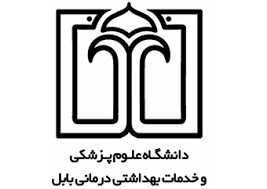 طرح درس آموزش مجازیطرح درس روزانه (Plan lesson )مجازی زبان تخصصی هوشبریبسمه تعالیطرح درس آموزش مجازیطرح درس روزانه (Plan lesson )مجازی زبان تخصصی هوشبریبسمه تعالیطرح درس آموزش مجازیطرح درس روزانه (Plan lesson )مجازی زبان تخصصی هوشبریبسمه تعالیطرح درس آموزش مجازیطرح درس روزانه (Plan lesson )مجازی زبان تخصصی هوشبریبسمه تعالیطرح درس آموزش مجازیطرح درس روزانه (Plan lesson )مجازی زبان تخصصی هوشبریبسمه تعالیطرح درس آموزش مجازیطرح درس روزانه (Plan lesson )مجازی زبان تخصصی هوشبریبسمه تعالیطرح درس آموزش مجازیطرح درس روزانه (Plan lesson )مجازی زبان تخصصی هوشبریبسمه تعالیطرح درس آموزش مجازیطرح درس روزانه (Plan lesson )مجازی زبان تخصصی هوشبریبسمه تعالیطرح درس آموزش مجازیطرح درس روزانه (Plan lesson )مجازی زبان تخصصی هوشبریبسمه تعالیطرح درس آموزش مجازیطرح درس روزانه (Plan lesson )مجازی زبان تخصصی هوشبریبسمه تعالیطرح درس آموزش مجازیطرح درس روزانه (Plan lesson )مجازی زبان تخصصی هوشبریبسمه تعالیطرح درس آموزش مجازیطرح درس روزانه (Plan lesson )مجازی زبان تخصصی هوشبریبسمه تعالیطرح درس آموزش مجازیطرح درس روزانه (Plan lesson )مجازی زبان تخصصی هوشبریبسمه تعالیطرح درس آموزش مجازیطرح درس روزانه (Plan lesson )مجازی زبان تخصصی هوشبریبسمه تعالیطرح درس آموزش مجازیطرح درس روزانه (Plan lesson )مجازی زبان تخصصی هوشبریبسمه تعالیطرح درس آموزش مجازیطرح درس روزانه (Plan lesson )مجازی زبان تخصصی هوشبریبسمه تعالیطرح درس آموزش مجازیطرح درس روزانه (Plan lesson )مجازی زبان تخصصی هوشبریبسمه تعالیطرح درس آموزش مجازیطرح درس روزانه (Plan lesson )مجازی زبان تخصصی هوشبریبسمه تعالیطرح درس آموزش مجازیطرح درس روزانه (Plan lesson )مجازی زبان تخصصی هوشبریبسمه تعالیطرح درس آموزش مجازیطرح درس روزانه (Plan lesson )مجازی زبان تخصصی هوشبریبسمه تعالیطرح درس آموزش مجازیطرح درس روزانه (Plan lesson )مجازی زبان تخصصی هوشبریبسمه تعالیطرح درس آموزش مجازیطرح درس روزانه (Plan lesson )مجازی زبان تخصصی هوشبریبسمه تعالیطرح درس آموزش مجازیطرح درس روزانه (Plan lesson )مجازی زبان تخصصی هوشبریبسمه تعالیطرح درس آموزش مجازیطرح درس روزانه (Plan lesson )مجازی زبان تخصصی هوشبریسال تحصيلي: 1400-1399تاريخ ارائه درس (شماره جلسه): 7/7/99دانشکده: پیراپزشکینوع درس: نظریمقطع / رشته: کارشناسی بیهوشینام مدرس : آقای دکتر جعفرپورEmail:  jafarpoor_hasan@yahoo.comنام درس (واحد) و تعداد واحد : زبان تخصصی 3 واحدتعداد دانشجو: 28ترم:                                                                      6                  مدت زمان جلسه: 90 دقیقهجلسه اول :     Origin and History of Anesthesiaجلسه اول :     Origin and History of Anesthesiaاهداف کلی درس در پایان جلسه: پرورش مهارت خواندن و درک مطلب متون تخصصی رشته مربوطه در سطح پیشرفتهآشنایی با ساخت لغات و ترمینولوژی تخصصی رشته مربوطه در سطح پیشرفتهآشنایی با شیوه های موثر خواندن متون همراه با تند خوانی در سطح پیشرفتهآشنایی با فنون یادگیری زبان در سطح پیشرفتهاهداف ويژه در پایان جلسه: از دانشجویان انتظار می رود تا:Define related key terms and expand your vocabulary knowledgeIdentify what common herbal anesthetics in ancient civilizations areDiscuss the main precursors to the narcotic anestheticsIdentify what some synthetic local anesthetic drugs areIdentify what some non-pharmacological methods of anesthesia areپیش بینی رفتار ورودی : (آمادگی لازم دانشجو قبل از شروع جلسه ـ ارزشیابی آغازین):مطالعه محتوای آموزشی کلیات درس :ارزشيابي در حين تدريس: (در صورت برگزاری کلاس همزمان آنلاین): جمع بندی و نتيجه گيري:ارائه خلاصه مطالب بصورت دیداری، شنیداری، و یا ترکیبی در فایل های آموزشی مورد نظرروش تدريس: آموزش مجازی وسايل  كمك آموزشي: اسلاید،پروژکتور،ويدئو پروژکتور و کامپيوتر و فایل صوتی با استفاده از نرم افزارهايی شامل سامانه نويدفعالیت فراگیران: مشاهده و مطالعه محتواها و منابع آموزشی در LMS نویدارائه تکالیف در موعد مقرر در LMS نویدارزشیابی پایانی (در پایان جلسه): فعال کردن تیک مطالعه محتوا و منابع آموزشی در LMS نویدارائه تکالیف در LMS نویدمنابع اصلي درس:Essential Anesthesia From Science to Practiceسال تحصيلي: 1400-1399تاريخ ارائه درس (شماره جلسه): 7/7/99دانشکده: پیراپزشکینوع درس: نظریمقطع / رشته: کارشناسی بیهوشینام مدرس : آقای دکتر جعفرپورEmail:  jafarpoor_hasan@yahoo.comنام درس (واحد) و تعداد واحد : زبان تخصصی 3 واحدتعداد دانشجو: 28ترم:                                                                      6                  مدت زمان جلسه: 90 دقیقهجلسه دوم :     Origin and History of Anesthesiaجلسه دوم :     Origin and History of Anesthesiaاهداف کلی درس در پایان جلسه: پرورش مهارت خواندن و درک مطلب متون تخصصی رشته مربوطه در سطح پیشرفتهآشنایی با ساخت لغات و ترمینولوژی تخصصی رشته مربوطه در سطح پیشرفتهآشنایی با شیوه های موثر خواندن متون همراه با تند خوانی در سطح پیشرفتهآشنایی با فنون یادگیری زبان در سطح پیشرفتهاهداف ويژه در پایان جلسه: از دانشجویان انتظار می رود تا:Define related key terms and expand your vocabulary knowledgeIdentify what common herbal anesthetics in ancient civilizations areDiscuss the main precursors to the narcotic anestheticsIdentify what some synthetic local anesthetic drugs areIdentify what some non-pharmacological methods of anesthesia areپیش بینی رفتار ورودی : (آمادگی لازم دانشجو قبل از شروع جلسه ـ ارزشیابی آغازین):مطالعه محتوای آموزشی کلیات درس :ارزشيابي در حين تدريس: (در صورت برگزاری کلاس همزمان آنلاین): جمع بندی و نتيجه گيري:ارائه خلاصه مطالب بصورت دیداری، شنیداری، و یا ترکیبی در فایل های آموزشی مورد نظرروش تدريس: آموزش مجازی وسايل  كمك آموزشي: اسلاید،پروژکتور،ويدئو پروژکتور و کامپيوتر و فایل صوتی با استفاده از نرم افزارهايی شامل سامانه نويدفعالیت فراگیران: مشاهده و مطالعه محتواها و منابع آموزشی در LMS نویدارائه تکالیف در موعد مقرر در LMS نویدارزشیابی پایانی (در پایان جلسه): فعال کردن تیک مطالعه محتوا و منابع آموزشی در LMS نویدارائه تکالیف در LMS نویدمنابع اصلي درس:Essential Anesthesia From Science to PracticeEnglish for the Students of Anesthesia : Samad Mirza Suzani/Batool Parvareshسال تحصيلي: 1400-1399تاريخ ارائه درس (شماره جلسه): 15/7/99دانشکده: پیراپزشکینوع درس: نظریمقطع / رشته: کارشناسی بیهوشینام مدرس : آقای دکتر جعفرپورEmail:  jafarpoor_hasan@yahoo.comنام درس (واحد) و تعداد واحد : زبان تخصصی 3 واحدتعداد دانشجو: 28ترم:                                                                      6                  مدت زمان جلسه: 90 دقیقهجلسه سوم :     Basic Definitions in Modern Anesthesiaجلسه سوم :     Basic Definitions in Modern Anesthesiaاهداف کلی درس در پایان جلسه: پرورش مهارت خواندن و درک مطلب متون تخصصی رشته مربوطه در سطح پیشرفتهآشنایی با ساخت لغات و ترمینولوژی تخصصی رشته مربوطه در سطح پیشرفتهآشنایی با شیوه های موثر خواندن متون همراه با تند خوانی در سطح پیشرفتهآشنایی با فنون یادگیری زبان در سطح پیشرفتهاهداف ويژه در پایان جلسه: از دانشجویان انتظار می رود تا:Define related key terms and expand your vocabulary knowledgeExplain what anesthesia isIdentify what different types of anesthesia areIdentify who anesthesiologists and anesthetists areIdentify what type of anesthesia can affect the brain as well as the entire bodyIdentify what anesthesia include in its general formپیش بینی رفتار ورودی : (آمادگی لازم دانشجو قبل از شروع جلسه ـ ارزشیابی آغازین):مطالعه محتوای آموزشی کلیات درس :ارزشيابي در حين تدريس: (در صورت برگزاری کلاس همزمان آنلاین): جمع بندی و نتيجه گيري:ارائه خلاصه مطالب بصورت دیداری، شنیداری، و یا ترکیبی در فایل های آموزشی مورد نظرروش تدريس: آموزش مجازی وسايل  كمك آموزشي: اسلاید،پروژکتور،ويدئو پروژکتور و کامپيوتر و فایل صوتی با استفاده از نرم افزارهايی شامل سامانه نويدفعالیت فراگیران: مشاهده و مطالعه محتواها و منابع آموزشی در LMS نویدارائه تکالیف در موعد مقرر در LMS نویدارزشیابی پایانی (در پایان جلسه): فعال کردن تیک مطالعه محتوا و منابع آموزشی در LMS نویدارائه تکالیف در LMS نویدمنابع اصلي درس:Essential Anesthesia From Science to PracticeEnglish for the Students of Anesthesia : Samad Mirza Suzani/Batool Parvareshسال تحصيلي: 1400-1399تاريخ ارائه درس (شماره جلسه): 15/7/99دانشکده: پیراپزشکینوع درس: نظریمقطع / رشته: کارشناسی بیهوشینام مدرس : آقای دکتر جعفرپورEmail:  jafarpoor_hasan@yahoo.comنام درس (واحد) و تعداد واحد : زبان تخصصی 3 واحدتعداد دانشجو: 28ترم:                                                                      6                  مدت زمان جلسه: 90 دقیقهجلسه چهارم :     Basic Definitions in Modern Anesthesiaجلسه چهارم :     Basic Definitions in Modern Anesthesiaاهداف کلی درس در پایان جلسه: پرورش مهارت خواندن و درک مطلب متون تخصصی رشته مربوطه در سطح پیشرفتهآشنایی با ساخت لغات و ترمینولوژی تخصصی رشته مربوطه در سطح پیشرفتهآشنایی با شیوه های موثر خواندن متون همراه با تند خوانی در سطح پیشرفتهآشنایی با فنون یادگیری زبان در سطح پیشرفتهاهداف ويژه در پایان جلسه: از دانشجویان انتظار می رود تا:Define related key terms and expand your vocabulary knowledgeIdentify what common herbal anesthetics in ancient civilizations areDiscuss the main precursors to the narcotic anestheticsIdentify what some synthetic local anesthetic drugs areIdentify what some non-pharmacological methods of anesthesia areپیش بینی رفتار ورودی : (آمادگی لازم دانشجو قبل از شروع جلسه ـ ارزشیابی آغازین):مطالعه محتوای آموزشی کلیات درس :ارزشيابي در حين تدريس: (در صورت برگزاری کلاس همزمان آنلاین): جمع بندی و نتيجه گيري:ارائه خلاصه مطالب بصورت دیداری، شنیداری، و یا ترکیبی در فایل های آموزشی مورد نظرروش تدريس: آموزش مجازی وسايل  كمك آموزشي: اسلاید،پروژکتور،ويدئو پروژکتور و کامپيوتر و فایل صوتی با استفاده از نرم افزارهايی شامل سامانه نويدفعالیت فراگیران: مشاهده و مطالعه محتواها و منابع آموزشی در LMS نویدارائه تکالیف در موعد مقرر در LMS نویدارزشیابی پایانی (در پایان جلسه): فعال کردن تیک مطالعه محتوا و منابع آموزشی در LMS نویدارائه تکالیف در LMS نویدمنابع اصلي درس:Essential Anesthesia From Science to PracticeEnglish for the Students of Anesthesia : Samad Mirza Suzani/Batool Parvareshسال تحصيلي: 1400-1399تاريخ ارائه درس (شماره جلسه): 22/7/99دانشکده: پیراپزشکینوع درس: نظریمقطع / رشته: کارشناسی بیهوشینام مدرس : آقای دکتر جعفرپورEmail:  jafarpoor_hasan@yahoo.comنام درس (واحد) و تعداد واحد : زبان تخصصی 3 واحدتعداد دانشجو: 28ترم:                                                                      6                  مدت زمان جلسه: 90 دقیقهجلسه پنجم :     The Changing Nature of Preoperative Evaluation 1جلسه پنجم :     The Changing Nature of Preoperative Evaluation 1اهداف کلی درس در پایان جلسه: پرورش مهارت خواندن و درک مطلب متون تخصصی رشته مربوطه در سطح پیشرفتهآشنایی با ساخت لغات و ترمینولوژی تخصصی رشته مربوطه در سطح پیشرفتهآشنایی با شیوه های موثر خواندن متون همراه با تند خوانی در سطح پیشرفتهآشنایی با فنون یادگیری زبان در سطح پیشرفتهاهداف ويژه در پایان جلسه: از دانشجویان انتظار می رود تا:Define related key terms and expand your vocabulary knowledgeExplain what questions does preoperative evaluation strive to answerExplain what stansdard practices must preoperative evaluation includeExplain what the ultimate goal of preoperative medical assessment of patients isExplain what some possible methods of preoperative evaluation areپیش بینی رفتار ورودی : (آمادگی لازم دانشجو قبل از شروع جلسه ـ ارزشیابی آغازین):مطالعه محتوای آموزشی کلیات درس :ارزشيابي در حين تدريس: (در صورت برگزاری کلاس همزمان آنلاین): جمع بندی و نتيجه گيري:ارائه خلاصه مطالب بصورت دیداری، شنیداری، و یا ترکیبی در فایل های آموزشی مورد نظرروش تدريس: آموزش مجازی وسايل  كمك آموزشي: اسلاید،پروژکتور،ويدئو پروژکتور و کامپيوتر و فایل صوتی با استفاده از نرم افزارهايی شامل سامانه نويدفعالیت فراگیران: مشاهده و مطالعه محتواها و منابع آموزشی در LMS نویدارائه تکالیف در موعد مقرر در LMS نویدارزشیابی پایانی (در پایان جلسه): فعال کردن تیک مطالعه محتوا و منابع آموزشی در LMS نویدارائه تکالیف در LMS نویدمنابع اصلي درس:Essential Anesthesia From Science to PracticeEnglish for the Students of Anesthesia : Samad Mirza Suzani/Batool Parvareshسال تحصيلي: 1400-1399تاريخ ارائه درس (شماره جلسه): 22/7/99دانشکده: پیراپزشکینوع درس: نظریمقطع / رشته: کارشناسی بیهوشینام مدرس : آقای دکتر جعفرپورEmail:  jafarpoor_hasan@yahoo.comنام درس (واحد) و تعداد واحد : زبان تخصصی 3 واحدتعداد دانشجو: 28ترم:                                                                      6                  مدت زمان جلسه: 90 دقیقهجلسه ششم :     The Changing Nature of Preoperative Evaluation 2جلسه ششم :     The Changing Nature of Preoperative Evaluation 2اهداف کلی درس در پایان جلسه: پرورش مهارت خواندن و درک مطلب متون تخصصی رشته مربوطه در سطح پیشرفتهآشنایی با ساخت لغات و ترمینولوژی تخصصی رشته مربوطه در سطح پیشرفتهآشنایی با شیوه های موثر خواندن متون همراه با تند خوانی در سطح پیشرفتهآشنایی با فنون یادگیری زبان در سطح پیشرفتهاهداف ويژه در پایان جلسه: از دانشجویان انتظار می رود تا:Define related key terms and expand your vocabulary knowledgeExplain what questions does preoperative evaluation strive to answerExplain what standard practices must preoperative evaluation includeExplain what the ultimate goal of preoperative medical assessment of patients isExplain what some possible methods of preoperative evaluation areپیش بینی رفتار ورودی : (آمادگی لازم دانشجو قبل از شروع جلسه ـ ارزشیابی آغازین):مطالعه محتوای آموزشی کلیات درس :ارزشيابي در حين تدريس: (در صورت برگزاری کلاس همزمان آنلاین): جمع بندی و نتيجه گيري:ارائه خلاصه مطالب بصورت دیداری، شنیداری، و یا ترکیبی در فایل های آموزشی مورد نظرروش تدريس: آموزش مجازی وسايل  كمك آموزشي: اسلاید،پروژکتور،ويدئو پروژکتور و کامپيوتر و فایل صوتی با استفاده از نرم افزارهايی شامل سامانه نويدفعالیت فراگیران: مشاهده و مطالعه محتواها و منابع آموزشی در LMS نویدارائه تکالیف در موعد مقرر در LMS نویدارزشیابی پایانی (در پایان جلسه): فعال کردن تیک مطالعه محتوا و منابع آموزشی در LMS نویدارائه تکالیف در LMS نویدمنابع اصلي درس:Essential Anesthesia From Science to PracticeEnglish for the Students of Anesthesia : Samad Mirza Suzani/Batool Parvareshسال تحصيلي: 1400-1399تاريخ ارائه درس (شماره جلسه): 22/7/99دانشکده: پیراپزشکینوع درس: نظریمقطع / رشته: کارشناسی بیهوشینام مدرس : آقای دکتر جعفرپورEmail:  jafarpoor_hasan@yahoo.comنام درس (واحد) و تعداد واحد : زبان تخصصی 3 واحدتعداد دانشجو: 28ترم:                                                                      6                  مدت زمان جلسه: 90 دقیقهجلسه هفتم :     The Clinical Management of Muscle Relaxants (1)جلسه هفتم :     The Clinical Management of Muscle Relaxants (1)اهداف کلی درس در پایان جلسه: پرورش مهارت خواندن و درک مطلب متون تخصصی رشته مربوطه در سطح پیشرفتهآشنایی با ساخت لغات و ترمینولوژی تخصصی رشته مربوطه در سطح پیشرفتهآشنایی با شیوه های موثر خواندن متون همراه با تند خوانی در سطح پیشرفتهآشنایی با فنون یادگیری زبان در سطح پیشرفتهاهداف ويژه در پایان جلسه: از دانشجویان انتظار می رود تا:Define related key terms and expand your vocabulary knowledgeExplain what the major philosophies are governing the use of muscle relaxantsExplain what the rational use of muscle relaxants depend onExplain what the key factor is in the administration of muscle relaxantsExplain what several options are to provide adequate surgical relaxationپیش بینی رفتار ورودی : (آمادگی لازم دانشجو قبل از شروع جلسه ـ ارزشیابی آغازین):مطالعه محتوای آموزشی کلیات درس :ارزشيابي در حين تدريس: (در صورت برگزاری کلاس همزمان آنلاین): جمع بندی و نتيجه گيري:ارائه خلاصه مطالب بصورت دیداری، شنیداری، و یا ترکیبی در فایل های آموزشی مورد نظرروش تدريس: آموزش مجازی وسايل  كمك آموزشي: اسلاید،پروژکتور،ويدئو پروژکتور و کامپيوتر و فایل صوتی با استفاده از نرم افزارهايی شامل سامانه نويدفعالیت فراگیران: مشاهده و مطالعه محتواها و منابع آموزشی در LMS نویدارائه تکالیف در موعد مقرر در LMS نویدارزشیابی پایانی (در پایان جلسه): فعال کردن تیک مطالعه محتوا و منابع آموزشی در LMS نویدارائه تکالیف در LMS نویدمنابع اصلي درس:Essential Anesthesia From Science to PracticeEnglish for the Students of Anesthesia : Samad Mirza Suzani/Batool Parvareshسال تحصيلي: 1400-1399تاريخ ارائه درس (شماره جلسه): 29/7/99دانشکده: پیراپزشکینوع درس: نظریمقطع / رشته: کارشناسی بیهوشینام مدرس : آقای دکتر جعفرپورEmail:  jafarpoor_hasan@yahoo.comنام درس (واحد) و تعداد واحد : زبان تخصصی 3 واحدتعداد دانشجو: 28ترم:                                                                      6                  مدت زمان جلسه: 90 دقیقهجلسه هشتم :     The Clinical Management of Muscle Relaxants (2)جلسه هشتم :     The Clinical Management of Muscle Relaxants (2)اهداف کلی درس در پایان جلسه: پرورش مهارت خواندن و درک مطلب متون تخصصی رشته مربوطه در سطح پیشرفتهآشنایی با ساخت لغات و ترمینولوژی تخصصی رشته مربوطه در سطح پیشرفتهآشنایی با شیوه های موثر خواندن متون همراه با تند خوانی در سطح پیشرفتهآشنایی با فنون یادگیری زبان در سطح پیشرفتهاهداف ويژه در پایان جلسه: از دانشجویان انتظار می رود تا:Define related key terms and expand your vocabulary knowledgeExplain what the major philosophies are governing the use of muscle relaxantsExplain what the rational use of muscle relaxants depend onExplain what the key factor is in the administration of muscle relaxantsExplain what several options are to provide adequate surgical relaxationپیش بینی رفتار ورودی : (آمادگی لازم دانشجو قبل از شروع جلسه ـ ارزشیابی آغازین):مطالعه محتوای آموزشی کلیات درس :ارزشيابي در حين تدريس: (در صورت برگزاری کلاس همزمان آنلاین): جمع بندی و نتيجه گيري:ارائه خلاصه مطالب بصورت دیداری، شنیداری، و یا ترکیبی در فایل های آموزشی مورد نظرروش تدريس: آموزش مجازی وسايل  كمك آموزشي: اسلاید،پروژکتور،ويدئو پروژکتور و کامپيوتر و فایل صوتی با استفاده از نرم افزارهايی شامل سامانه نويدفعالیت فراگیران: مشاهده و مطالعه محتواها و منابع آموزشی در LMS نویدارائه تکالیف در موعد مقرر در LMS نویدارزشیابی پایانی (در پایان جلسه): فعال کردن تیک مطالعه محتوا و منابع آموزشی در LMS نویدارائه تکالیف در LMS نویدمنابع اصلي درس:Essential Anesthesia From Science to PracticeEnglish for the Students of Anesthesia : Samad Mirza Suzani/Batool Parvareshسال تحصيلي: 1400-1399تاريخ ارائه درس (شماره جلسه): 6/8/99دانشکده: پیراپزشکینوع درس: نظریمقطع / رشته: کارشناسی بیهوشینام مدرس : آقای دکتر جعفرپورEmail:  jafarpoor_hasan@yahoo.comنام درس (واحد) و تعداد واحد : زبان تخصصی 3 واحدتعداد دانشجو: 28ترم:                                                                      6                  مدت زمان جلسه: 90 دقیقهجلسه نهم :   1  Management of General Anesthesiaجلسه نهم :   1  Management of General Anesthesiaاهداف کلی درس در پایان جلسه: پرورش مهارت خواندن و درک مطلب متون تخصصی رشته مربوطه در سطح پیشرفتهآشنایی با ساخت لغات و ترمینولوژی تخصصی رشته مربوطه در سطح پیشرفتهآشنایی با شیوه های موثر خواندن متون همراه با تند خوانی در سطح پیشرفتهآشنایی با فنون یادگیری زبان در سطح پیشرفتهاهداف ويژه در پایان جلسه: از دانشجویان انتظار می رود تا:Define related key terms and expand your vocabulary knowledgeExplain what general anesthesia isExplain what preparation for anesthetic management Identify what the role of active watchfulness is in anesthesiaپیش بینی رفتار ورودی : (آمادگی لازم دانشجو قبل از شروع جلسه ـ ارزشیابی آغازین):مطالعه محتوای آموزشی کلیات درس :ارزشيابي در حين تدريس: (در صورت برگزاری کلاس همزمان آنلاین): جمع بندی و نتيجه گيري:ارائه خلاصه مطالب بصورت دیداری، شنیداری، و یا ترکیبی در فایل های آموزشی مورد نظرروش تدريس: آموزش مجازی وسايل  كمك آموزشي: اسلاید،پروژکتور،ويدئو پروژکتور و کامپيوتر و فایل صوتی با استفاده از نرم افزارهايی شامل سامانه نويدفعالیت فراگیران: مشاهده و مطالعه محتواها و منابع آموزشی در LMS نویدارائه تکالیف در موعد مقرر در LMS نویدارزشیابی پایانی (در پایان جلسه): فعال کردن تیک مطالعه محتوا و منابع آموزشی در LMS نویدارائه تکالیف در LMS نویدمنابع اصلي درس:Essential Anesthesia From Science to PracticeEnglish for the Students of Anesthesia : Samad Mirza Suzani/Batool Parvareshسال تحصيلي: 1400-1399تاريخ ارائه درس (شماره جلسه): 6/8/99دانشکده: پیراپزشکینوع درس: نظریمقطع / رشته: کارشناسی بیهوشینام مدرس : آقای دکتر جعفرپورEmail:  jafarpoor_hasan@yahoo.comنام درس (واحد) و تعداد واحد : زبان تخصصی 3 واحدتعداد دانشجو: 28ترم:                                                                      6                  مدت زمان جلسه: 90 دقیقهجلسه دهم :    2 Management of General Anesthesiaجلسه دهم :    2 Management of General Anesthesiaاهداف کلی درس در پایان جلسه: پرورش مهارت خواندن و درک مطلب متون تخصصی رشته مربوطه در سطح پیشرفتهآشنایی با ساخت لغات و ترمینولوژی تخصصی رشته مربوطه در سطح پیشرفتهآشنایی با شیوه های موثر خواندن متون همراه با تند خوانی در سطح پیشرفتهآشنایی با فنون یادگیری زبان در سطح پیشرفتهاهداف ويژه در پایان جلسه: از دانشجویان انتظار می رود تا:Define related key terms and expand your vocabulary knowledgeExplain what general anesthesia isExplain what preparation for anesthetic management Identify what the role of active watchfulness is in anesthesiaپیش بینی رفتار ورودی : (آمادگی لازم دانشجو قبل از شروع جلسه ـ ارزشیابی آغازین):مطالعه محتوای آموزشی کلیات درس :ارزشيابي در حين تدريس: (در صورت برگزاری کلاس همزمان آنلاین): جمع بندی و نتيجه گيري:ارائه خلاصه مطالب بصورت دیداری، شنیداری، و یا ترکیبی در فایل های آموزشی مورد نظرروش تدريس: آموزش مجازی وسايل  كمك آموزشي: اسلاید،پروژکتور،ويدئو پروژکتور و کامپيوتر و فایل صوتی با استفاده از نرم افزارهايی شامل سامانه نويدفعالیت فراگیران: مشاهده و مطالعه محتواها و منابع آموزشی در LMS نویدارائه تکالیف در موعد مقرر در LMS نویدارزشیابی پایانی (در پایان جلسه): فعال کردن تیک مطالعه محتوا و منابع آموزشی در LMS نویدارائه تکالیف در LMS نویدمنابع اصلي درس:Essential Anesthesia From Science to PracticeEnglish for the Students of Anesthesia : Samad Mirza Suzani/Batool Parvareshسال تحصيلي: 1400-1399تاريخ ارائه درس (شماره جلسه): 13/8/99دانشکده: پیراپزشکینوع درس: نظریمقطع / رشته: کارشناسی بیهوشینام مدرس : آقای دکتر جعفرپورEmail:  jafarpoor_hasan@yahoo.comنام درس (واحد) و تعداد واحد : زبان تخصصی 3 واحدتعداد دانشجو: 28ترم:                                                                      6                  مدت زمان جلسه: 90 دقیقهجلسه یازدهم :   1  Anesthesia, Drug metabolism and Toxicityجلسه یازدهم :   1  Anesthesia, Drug metabolism and Toxicityاهداف کلی درس در پایان جلسه: پرورش مهارت خواندن و درک مطلب متون تخصصی رشته مربوطه در سطح پیشرفتهآشنایی با ساخت لغات و ترمینولوژی تخصصی رشته مربوطه در سطح پیشرفتهآشنایی با شیوه های موثر خواندن متون همراه با تند خوانی در سطح پیشرفتهآشنایی با فنون یادگیری زبان در سطح پیشرفتهاهداف ويژه در پایان جلسه: از دانشجویان انتظار می رود تا:Define related key terms and expand your vocabulary knowledgeExplain what drug metabolism areExplain what drug toxicity isExplain what the overall pattern of metabolism isIdentify what some important factors are that affect drug efficacy and toxicityExplain what drug distribution and volume of distribution areپیش بینی رفتار ورودی : (آمادگی لازم دانشجو قبل از شروع جلسه ـ ارزشیابی آغازین):مطالعه محتوای آموزشی کلیات درس :ارزشيابي در حين تدريس: (در صورت برگزاری کلاس همزمان آنلاین): جمع بندی و نتيجه گيري:ارائه خلاصه مطالب بصورت دیداری، شنیداری، و یا ترکیبی در فایل های آموزشی مورد نظرروش تدريس: آموزش مجازی وسايل  كمك آموزشي: اسلاید،پروژکتور،ويدئو پروژکتور و کامپيوتر و فایل صوتی با استفاده از نرم افزارهايی شامل سامانه نويدفعالیت فراگیران: مشاهده و مطالعه محتواها و منابع آموزشی در LMS نویدارائه تکالیف در موعد مقرر در LMS نویدارزشیابی پایانی (در پایان جلسه): فعال کردن تیک مطالعه محتوا و منابع آموزشی در LMS نویدارائه تکالیف در LMS نویدمنابع اصلي درس:Essential Anesthesia From Science to PracticeEnglish for the Students of Anesthesia : Samad Mirza Suzani/Batool Parvareshسال تحصيلي: 1400-1399تاريخ ارائه درس (شماره جلسه): 13/8/99دانشکده: پیراپزشکینوع درس: نظریمقطع / رشته: کارشناسی بیهوشینام مدرس : آقای دکتر جعفرپورEmail:  jafarpoor_hasan@yahoo.comنام درس (واحد) و تعداد واحد : زبان تخصصی 3 واحدتعداد دانشجو: 28ترم:                                                                      6                  مدت زمان جلسه: 90 دقیقهجلسه دوازدهم :  2  Anesthesia, Drug metabolism and Toxicityجلسه دوازدهم :  2  Anesthesia, Drug metabolism and Toxicityاهداف کلی درس در پایان جلسه: پرورش مهارت خواندن و درک مطلب متون تخصصی رشته مربوطه در سطح پیشرفتهآشنایی با ساخت لغات و ترمینولوژی تخصصی رشته مربوطه در سطح پیشرفتهآشنایی با شیوه های موثر خواندن متون همراه با تند خوانی در سطح پیشرفتهآشنایی با فنون یادگیری زبان در سطح پیشرفتهاهداف ويژه در پایان جلسه: از دانشجویان انتظار می رود تا:Define related key terms and expand your vocabulary knowledgeExplain what drug metabolism areExplain what drug toxicity isExplain what the overall pattern of metabolism isIdentify what some important factors are that affect drug efficacy and toxicityExplain what drug distribution and volume of distribution areپیش بینی رفتار ورودی : (آمادگی لازم دانشجو قبل از شروع جلسه ـ ارزشیابی آغازین):مطالعه محتوای آموزشی کلیات درس :ارزشيابي در حين تدريس: (در صورت برگزاری کلاس همزمان آنلاین): جمع بندی و نتيجه گيري:ارائه خلاصه مطالب بصورت دیداری، شنیداری، و یا ترکیبی در فایل های آموزشی مورد نظرروش تدريس: آموزش مجازی وسايل  كمك آموزشي: اسلاید،پروژکتور،ويدئو پروژکتور و کامپيوتر و فایل صوتی با استفاده از نرم افزارهايی شامل سامانه نويدفعالیت فراگیران: مشاهده و مطالعه محتواها و منابع آموزشی در LMS نویدارائه تکالیف در موعد مقرر در LMS نویدارزشیابی پایانی (در پایان جلسه): فعال کردن تیک مطالعه محتوا و منابع آموزشی در LMS نویدارائه تکالیف در LMS نویدمنابع اصلي درس:Essential Anesthesia From Science to PracticeEnglish for the Students of Anesthesia : Samad Mirza Suzani/Batool Parvareshسال تحصيلي: 1400-1399تاريخ ارائه درس (شماره جلسه): 20/8/99دانشکده: پیراپزشکینوع درس: نظریمقطع / رشته: کارشناسی بیهوشینام مدرس : آقای دکتر جعفرپورEmail:  jafarpoor_hasan@yahoo.comنام درس (واحد) و تعداد واحد : زبان تخصصی 3 واحدتعداد دانشجو: 28ترم:                                                                      6                  مدت زمان جلسه: 90 دقیقهجلسه سیزده :  3  Anesthesia, Drug metabolism and Toxicityجلسه سیزده :  3  Anesthesia, Drug metabolism and Toxicityاهداف کلی درس در پایان جلسه: پرورش مهارت خواندن و درک مطلب متون تخصصی رشته مربوطه در سطح پیشرفتهآشنایی با ساخت لغات و ترمینولوژی تخصصی رشته مربوطه در سطح پیشرفتهآشنایی با شیوه های موثر خواندن متون همراه با تند خوانی در سطح پیشرفتهآشنایی با فنون یادگیری زبان در سطح پیشرفتهاهداف ويژه در پایان جلسه: از دانشجویان انتظار می رود تا:Define related key terms and expand your vocabulary knowledgeExplain what drug metabolism areExplain what drug toxicity isExplain what the overall pattern of metabolism isIdentify what some important factors are that affect drug efficacy and toxicityExplain what drug distribution and volume of distribution areپیش بینی رفتار ورودی : (آمادگی لازم دانشجو قبل از شروع جلسه ـ ارزشیابی آغازین):مطالعه محتوای آموزشی کلیات درس :ارزشيابي در حين تدريس: (در صورت برگزاری کلاس همزمان آنلاین): جمع بندی و نتيجه گيري:ارائه خلاصه مطالب بصورت دیداری، شنیداری، و یا ترکیبی در فایل های آموزشی مورد نظرروش تدريس: آموزش مجازی وسايل  كمك آموزشي: اسلاید،پروژکتور،ويدئو پروژکتور و کامپيوتر و فایل صوتی با استفاده از نرم افزارهايی شامل سامانه نويدفعالیت فراگیران: مشاهده و مطالعه محتواها و منابع آموزشی در LMS نویدارائه تکالیف در موعد مقرر در LMS نویدارزشیابی پایانی (در پایان جلسه): فعال کردن تیک مطالعه محتوا و منابع آموزشی در LMS نویدارائه تکالیف در LMS نویدمنابع اصلي درس:Essential Anesthesia From Science to PracticeEnglish for the Students of Anesthesia : Samad Mirza Suzani/Batool Parvareshسال تحصيلي: 1400-1399تاريخ ارائه درس (شماره جلسه): 27/8/99دانشکده: پیراپزشکینوع درس: نظریمقطع / رشته: کارشناسی بیهوشینام مدرس : آقای دکتر جعفرپورEmail:  jafarpoor_hasan@yahoo.comنام درس (واحد) و تعداد واحد : زبان تخصصی 3 واحدتعداد دانشجو: 28ترم:                                                                      6                  مدت زمان جلسه: 90 دقیقهجلسه چهاردهم :  Factors Influencing Anesthesia Activity in Humans (1)جلسه چهاردهم :  Factors Influencing Anesthesia Activity in Humans (1)اهداف کلی درس در پایان جلسه: پرورش مهارت خواندن و درک مطلب متون تخصصی رشته مربوطه در سطح پیشرفتهآشنایی با ساخت لغات و ترمینولوژی تخصصی رشته مربوطه در سطح پیشرفتهآشنایی با شیوه های موثر خواندن متون همراه با تند خوانی در سطح پیشرفتهآشنایی با فنون یادگیری زبان در سطح پیشرفتهاهداف ويژه در پایان جلسه: از دانشجویان انتظار می رود تا:Define related key terms and expand your vocabulary knowledgeIdentify the relationship between the dosage of local anesthetic and duration ofanesthesiaIdentify the ways anesthesiologists can increase the dosage of local anestheticsIdentify what the reasons are vasoconstrictors included in local anesthetic solutionsExplain how anatomy of site of injection affect the onset and duration of anesthesiaپیش بینی رفتار ورودی : (آمادگی لازم دانشجو قبل از شروع جلسه ـ ارزشیابی آغازین):مطالعه محتوای آموزشی کلیات درس :ارزشيابي در حين تدريس: (در صورت برگزاری کلاس همزمان آنلاین): جمع بندی و نتيجه گيري:ارائه خلاصه مطالب بصورت دیداری، شنیداری، و یا ترکیبی در فایل های آموزشی مورد نظرروش تدريس: آموزش مجازی وسايل  كمك آموزشي: اسلاید،پروژکتور،ويدئو پروژکتور و کامپيوتر و فایل صوتی با استفاده از نرم افزارهايی شامل سامانه نويدفعالیت فراگیران: مشاهده و مطالعه محتواها و منابع آموزشی در LMS نویدارائه تکالیف در موعد مقرر در LMS نویدارزشیابی پایانی (در پایان جلسه): فعال کردن تیک مطالعه محتوا و منابع آموزشی در LMS نویدارائه تکالیف در LMS نویدمنابع اصلي درس:Essential Anesthesia From Science to PracticeEnglish for the Students of Anesthesia : Samad Mirza Suzani/Batool Parvareshسال تحصيلي: 1400-1399تاريخ ارائه درس (شماره جلسه): 27/8/99دانشکده: پیراپزشکینوع درس: نظریمقطع / رشته: کارشناسی بیهوشینام مدرس : آقای دکتر جعفرپورEmail:  jafarpoor_hasan@yahoo.comنام درس (واحد) و تعداد واحد : زبان تخصصی 3 واحدتعداد دانشجو: 28ترم:                                                                      6                  مدت زمان جلسه: 90 دقیقهجلسه پانزدهم :  Factors Influencing Anesthesia Activity in Humans (2)جلسه پانزدهم :  Factors Influencing Anesthesia Activity in Humans (2)اهداف کلی درس در پایان جلسه: پرورش مهارت خواندن و درک مطلب متون تخصصی رشته مربوطه در سطح پیشرفتهآشنایی با ساخت لغات و ترمینولوژی تخصصی رشته مربوطه در سطح پیشرفتهآشنایی با شیوه های موثر خواندن متون همراه با تند خوانی در سطح پیشرفتهآشنایی با فنون یادگیری زبان در سطح پیشرفتهاهداف ويژه در پایان جلسه: از دانشجویان انتظار می رود تا:Define related key terms and expand your vocabulary knowledgeIdentify the relationship between the dosage of local anesthetic and duration ofanesthesiaIdentify the ways anesthesiologists can increase the dosage of local anestheticsIdentify what the reasons are vasoconstrictors included in local anesthetic solutionsExplain how anatomy of site of injection affect the onset and duration of anesthesiaپیش بینی رفتار ورودی : (آمادگی لازم دانشجو قبل از شروع جلسه ـ ارزشیابی آغازین):مطالعه محتوای آموزشی کلیات درس :ارزشيابي در حين تدريس: (در صورت برگزاری کلاس همزمان آنلاین): جمع بندی و نتيجه گيري:ارائه خلاصه مطالب بصورت دیداری، شنیداری، و یا ترکیبی در فایل های آموزشی مورد نظرروش تدريس: آموزش مجازی وسايل  كمك آموزشي: اسلاید،پروژکتور،ويدئو پروژکتور و کامپيوتر و فایل صوتی با استفاده از نرم افزارهايی شامل سامانه نويدفعالیت فراگیران: مشاهده و مطالعه محتواها و منابع آموزشی در LMS نویدارائه تکالیف در موعد مقرر در LMS نویدارزشیابی پایانی (در پایان جلسه): فعال کردن تیک مطالعه محتوا و منابع آموزشی در LMS نویدارائه تکالیف در LMS نویدمنابع اصلي درس:Essential Anesthesia From Science to PracticeEnglish for the Students of Anesthesia : Samad Mirza Suzani/Batool Parvareshسال تحصيلي: 1400-1399تاريخ ارائه درس (شماره جلسه): 6/9/99دانشکده: پیراپزشکینوع درس: نظریمقطع / رشته: کارشناسی بیهوشینام مدرس : آقای دکتر جعفرپورEmail:  jafarpoor_hasan@yahoo.comنام درس (واحد) و تعداد واحد : زبان تخصصی 3 واحدتعداد دانشجو: 28ترم:                                                                      6                  مدت زمان جلسه: 90 دقیقهجلسه شانزدهم :  Factors Influencing Anesthesia Activity in Humans (3)جلسه شانزدهم :  Factors Influencing Anesthesia Activity in Humans (3)اهداف کلی درس در پایان جلسه: پرورش مهارت خواندن و درک مطلب متون تخصصی رشته مربوطه در سطح پیشرفتهآشنایی با ساخت لغات و ترمینولوژی تخصصی رشته مربوطه در سطح پیشرفتهآشنایی با شیوه های موثر خواندن متون همراه با تند خوانی در سطح پیشرفتهآشنایی با فنون یادگیری زبان در سطح پیشرفتهاهداف ويژه در پایان جلسه: از دانشجویان انتظار می رود تا:Define related key terms and expand your vocabulary knowledgeIdentify the relationship between the dosage of local anesthetic and duration ofanesthesiaIdentify the ways anesthesiologists can increase the dosage of local anestheticsIdentify what the reasons are vasoconstrictors included in local anesthetic solutionsExplain how anatomy of site of injection affect the onset and duration of anesthesiaپیش بینی رفتار ورودی : (آمادگی لازم دانشجو قبل از شروع جلسه ـ ارزشیابی آغازین):مطالعه محتوای آموزشی کلیات درس :ارزشيابي در حين تدريس: (در صورت برگزاری کلاس همزمان آنلاین): جمع بندی و نتيجه گيري:ارائه خلاصه مطالب بصورت دیداری، شنیداری، و یا ترکیبی در فایل های آموزشی مورد نظرروش تدريس: آموزش مجازی وسايل  كمك آموزشي: اسلاید،پروژکتور،ويدئو پروژکتور و کامپيوتر و فایل صوتی با استفاده از نرم افزارهايی شامل سامانه نويدفعالیت فراگیران: مشاهده و مطالعه محتواها و منابع آموزشی در LMS نویدارائه تکالیف در موعد مقرر در LMS نویدارزشیابی پایانی (در پایان جلسه): فعال کردن تیک مطالعه محتوا و منابع آموزشی در LMS نویدارائه تکالیف در LMS نویدمنابع اصلي درس:Essential Anesthesia From Science to PracticeEnglish for the Students of Anesthesia : Samad Mirza Suzani/Batool Parvareshسال تحصيلي: 1400-1399تاريخ ارائه درس (شماره جلسه): 6/9/99دانشکده: پیراپزشکینوع درس: نظریمقطع / رشته: کارشناسی بیهوشینام مدرس : آقای دکتر جعفرپورEmail:  jafarpoor_hasan@yahoo.comنام درس (واحد) و تعداد واحد : زبان تخصصی 3 واحدتعداد دانشجو: 28ترم:                                                                      6                  مدت زمان جلسه: 90 دقیقهجلسه هفدهم :  Monitored Anesthesia Care (1)جلسه هفدهم :  Monitored Anesthesia Care (1)اهداف کلی درس در پایان جلسه: پرورش مهارت خواندن و درک مطلب متون تخصصی رشته مربوطه در سطح پیشرفتهآشنایی با ساخت لغات و ترمینولوژی تخصصی رشته مربوطه در سطح پیشرفتهآشنایی با شیوه های موثر خواندن متون همراه با تند خوانی در سطح پیشرفتهآشنایی با فنون یادگیری زبان در سطح پیشرفتهاهداف ويژه در پایان جلسه: از دانشجویان انتظار می رود تا:Define related key terms and expand your vocabulary knowledgeExplain what monitored anesthesia care isExplain how anesthesiologists can ensure patient comfort and safety during operationunder local anesthesiaExplain how frequently MAC is used in inpatient and outpatient proceduresExplain what the main objective of providing MAC isپیش بینی رفتار ورودی : (آمادگی لازم دانشجو قبل از شروع جلسه ـ ارزشیابی آغازین):مطالعه محتوای آموزشی کلیات درس :ارزشيابي در حين تدريس: (در صورت برگزاری کلاس همزمان آنلاین): جمع بندی و نتيجه گيري:ارائه خلاصه مطالب بصورت دیداری، شنیداری، و یا ترکیبی در فایل های آموزشی مورد نظرروش تدريس: آموزش مجازی وسايل  كمك آموزشي: اسلاید،پروژکتور،ويدئو پروژکتور و کامپيوتر و فایل صوتی با استفاده از نرم افزارهايی شامل سامانه نويدفعالیت فراگیران: مشاهده و مطالعه محتواها و منابع آموزشی در LMS نویدارائه تکالیف در موعد مقرر در LMS نویدارزشیابی پایانی (در پایان جلسه): فعال کردن تیک مطالعه محتوا و منابع آموزشی در LMS نویدارائه تکالیف در LMS نویدمنابع اصلي درس:Essential Anesthesia From Science to PracticeEnglish for the Students of Anesthesia : Samad Mirza Suzani/Batool Parvareshسال تحصيلي: 1400-1399تاريخ ارائه درس (شماره جلسه): 13/9/99دانشکده: پیراپزشکینوع درس: نظریمقطع / رشته: کارشناسی بیهوشینام مدرس : آقای دکتر جعفرپورEmail:  jafarpoor_hasan@yahoo.comنام درس (واحد) و تعداد واحد : زبان تخصصی 3 واحدتعداد دانشجو: 28ترم:                                                                      6                  مدت زمان جلسه: 90 دقیقهجلسه هجدهم :  Monitored Anesthesia Care (2)جلسه هجدهم :  Monitored Anesthesia Care (2)اهداف کلی درس در پایان جلسه: پرورش مهارت خواندن و درک مطلب متون تخصصی رشته مربوطه در سطح پیشرفتهآشنایی با ساخت لغات و ترمینولوژی تخصصی رشته مربوطه در سطح پیشرفتهآشنایی با شیوه های موثر خواندن متون همراه با تند خوانی در سطح پیشرفتهآشنایی با فنون یادگیری زبان در سطح پیشرفتهاهداف ويژه در پایان جلسه: از دانشجویان انتظار می رود تا:Define related key terms and expand your vocabulary knowledgeExplain what monitored anesthesia care isExplain how anesthesiologists can ensure patient comfort and safety during operationunder local anesthesiaExplain how frequently MAC is used in inpatient and outpatient proceduresExplain what the main objective of providing MAC isپیش بینی رفتار ورودی : (آمادگی لازم دانشجو قبل از شروع جلسه ـ ارزشیابی آغازین):مطالعه محتوای آموزشی کلیات درس :ارزشيابي در حين تدريس: (در صورت برگزاری کلاس همزمان آنلاین): جمع بندی و نتيجه گيري:ارائه خلاصه مطالب بصورت دیداری، شنیداری، و یا ترکیبی در فایل های آموزشی مورد نظرروش تدريس: آموزش مجازی وسايل  كمك آموزشي: اسلاید،پروژکتور،ويدئو پروژکتور و کامپيوتر و فایل صوتی با استفاده از نرم افزارهايی شامل سامانه نويدفعالیت فراگیران: مشاهده و مطالعه محتواها و منابع آموزشی در LMS نویدارائه تکالیف در موعد مقرر در LMS نویدارزشیابی پایانی (در پایان جلسه): فعال کردن تیک مطالعه محتوا و منابع آموزشی در LMS نویدارائه تکالیف در LMS نویدمنابع اصلي درس:Essential Anesthesia From Science to PracticeEnglish for the Students of Anesthesia : Samad Mirza Suzani/Batool Parvareshسال تحصيلي: 1400-1399تاريخ ارائه درس (شماره جلسه): 20/9/99دانشکده: پیراپزشکینوع درس: نظریمقطع / رشته: کارشناسی بیهوشینام مدرس : آقای دکتر جعفرپورEmail:  jafarpoor_hasan@yahoo.comنام درس (واحد) و تعداد واحد : زبان تخصصی 3 واحدتعداد دانشجو: 28ترم:                                                                      6                  مدت زمان جلسه: 90 دقیقهجلسه نوزدهم :  Intravenous Anesthesia , Barbiturates and Nonbarbituratesجلسه نوزدهم :  Intravenous Anesthesia , Barbiturates and Nonbarbituratesاهداف کلی درس در پایان جلسه: پرورش مهارت خواندن و درک مطلب متون تخصصی رشته مربوطه در سطح پیشرفتهآشنایی با ساخت لغات و ترمینولوژی تخصصی رشته مربوطه در سطح پیشرفتهآشنایی با شیوه های موثر خواندن متون همراه با تند خوانی در سطح پیشرفتهآشنایی با فنون یادگیری زبان در سطح پیشرفتهاهداف ويژه در پایان جلسه: از دانشجویان انتظار می رود تا:Define related key terms and expand your vocabulary knowledgeIdentify the main criteria in the selection of a particular anesthetic drugIdentify the role of the informed practitioner in the practice of good anesthesia careIdentify the reasons intravenous anesthesia was described as an ideal method ofeuthansiaIdentify what the main properties of the ideal intravenous anesthetics areپیش بینی رفتار ورودی : (آمادگی لازم دانشجو قبل از شروع جلسه ـ ارزشیابی آغازین):مطالعه محتوای آموزشی کلیات درس :ارزشيابي در حين تدريس: (در صورت برگزاری کلاس همزمان آنلاین): جمع بندی و نتيجه گيري:ارائه خلاصه مطالب بصورت دیداری، شنیداری، و یا ترکیبی در فایل های آموزشی مورد نظرروش تدريس: آموزش مجازی وسايل  كمك آموزشي: اسلاید،پروژکتور،ويدئو پروژکتور و کامپيوتر و فایل صوتی با استفاده از نرم افزارهايی شامل سامانه نويدفعالیت فراگیران: مشاهده و مطالعه محتواها و منابع آموزشی در LMS نویدارائه تکالیف در موعد مقرر در LMS نویدارزشیابی پایانی (در پایان جلسه): فعال کردن تیک مطالعه محتوا و منابع آموزشی در LMS نویدارائه تکالیف در LMS نویدمنابع اصلي درس:Essential Anesthesia From Science to PracticeEnglish for the Students of Anesthesia : Samad Mirza Suzani/Batool Parvareshسال تحصيلي: 1400-1399تاريخ ارائه درس (شماره جلسه): 27/9/99دانشکده: پیراپزشکینوع درس: نظریمقطع / رشته: کارشناسی بیهوشینام مدرس : آقای دکتر جعفرپورEmail:  jafarpoor_hasan@yahoo.comنام درس (واحد) و تعداد واحد : زبان تخصصی 3 واحدتعداد دانشجو: 28ترم:                                                                      6                  مدت زمان جلسه: 90 دقیقهجلسه بیستم :  2  Intravenous Anesthesia , Barbiturates and Nonbarbituratesجلسه بیستم :  2  Intravenous Anesthesia , Barbiturates and Nonbarbituratesاهداف کلی درس در پایان جلسه: پرورش مهارت خواندن و درک مطلب متون تخصصی رشته مربوطه در سطح پیشرفتهآشنایی با ساخت لغات و ترمینولوژی تخصصی رشته مربوطه در سطح پیشرفتهآشنایی با شیوه های موثر خواندن متون همراه با تند خوانی در سطح پیشرفتهآشنایی با فنون یادگیری زبان در سطح پیشرفتهاهداف ويژه در پایان جلسه: از دانشجویان انتظار می رود تا:Define related key terms and expand your vocabulary knowledgeIdentify the main criteria in the selection of a particular anesthetic drugIdentify the role of the informed practitioner in the practice of good anesthesia careIdentify the reasons intravenous anesthesia was described as an ideal method ofeuthansiaIdentify what the main properties of the ideal intravenous anesthetics areپیش بینی رفتار ورودی : (آمادگی لازم دانشجو قبل از شروع جلسه ـ ارزشیابی آغازین):مطالعه محتوای آموزشی کلیات درس :ارزشيابي در حين تدريس: (در صورت برگزاری کلاس همزمان آنلاین): جمع بندی و نتيجه گيري:ارائه خلاصه مطالب بصورت دیداری، شنیداری، و یا ترکیبی در فایل های آموزشی مورد نظرروش تدريس: آموزش مجازی وسايل  كمك آموزشي: اسلاید،پروژکتور،ويدئو پروژکتور و کامپيوتر و فایل صوتی با استفاده از نرم افزارهايی شامل سامانه نويدفعالیت فراگیران: مشاهده و مطالعه محتواها و منابع آموزشی در LMS نویدارائه تکالیف در موعد مقرر در LMS نویدارزشیابی پایانی (در پایان جلسه): فعال کردن تیک مطالعه محتوا و منابع آموزشی در LMS نویدارائه تکالیف در LMS نویدمنابع اصلي درس:Essential Anesthesia From Science to PracticeEnglish for the Students of Anesthesia : Samad Mirza Suzani/Batool Parvareshسال تحصيلي: 1400-1399تاريخ ارائه درس (شماره جلسه): 27/9/99دانشکده: پیراپزشکینوع درس: نظریمقطع / رشته: کارشناسی بیهوشینام مدرس : آقای دکتر جعفرپورEmail:  jafarpoor_hasan@yahoo.comنام درس (واحد) و تعداد واحد : زبان تخصصی 3 واحدتعداد دانشجو: 28ترم:                                                                      6                  مدت زمان جلسه: 90 دقیقهجلسه بیست و یکم :  3  Intravenous Anesthesia , Barbiturates and Nonbarbituratesجلسه بیست و یکم :  3  Intravenous Anesthesia , Barbiturates and Nonbarbituratesاهداف کلی درس در پایان جلسه: پرورش مهارت خواندن و درک مطلب متون تخصصی رشته مربوطه در سطح پیشرفتهآشنایی با ساخت لغات و ترمینولوژی تخصصی رشته مربوطه در سطح پیشرفتهآشنایی با شیوه های موثر خواندن متون همراه با تند خوانی در سطح پیشرفتهآشنایی با فنون یادگیری زبان در سطح پیشرفتهاهداف ويژه در پایان جلسه: از دانشجویان انتظار می رود تا:Define related key terms and expand your vocabulary knowledgeIdentify the main criteria in the selection of a particular anesthetic drugIdentify the role of the informed practitioner in the practice of good anesthesia careIdentify the reasons intravenous anesthesia was described as an ideal method ofeuthansiaIdentify what the main properties of the ideal intravenous anesthetics areپیش بینی رفتار ورودی : (آمادگی لازم دانشجو قبل از شروع جلسه ـ ارزشیابی آغازین):مطالعه محتوای آموزشی کلیات درس :ارزشيابي در حين تدريس: (در صورت برگزاری کلاس همزمان آنلاین): جمع بندی و نتيجه گيري:ارائه خلاصه مطالب بصورت دیداری، شنیداری، و یا ترکیبی در فایل های آموزشی مورد نظرروش تدريس: آموزش مجازی وسايل  كمك آموزشي: اسلاید،پروژکتور،ويدئو پروژکتور و کامپيوتر و فایل صوتی با استفاده از نرم افزارهايی شامل سامانه نويدفعالیت فراگیران: مشاهده و مطالعه محتواها و منابع آموزشی در LMS نویدارائه تکالیف در موعد مقرر در LMS نویدارزشیابی پایانی (در پایان جلسه): فعال کردن تیک مطالعه محتوا و منابع آموزشی در LMS نویدارائه تکالیف در LMS نویدمنابع اصلي درس:Essential Anesthesia From Science to PracticeEnglish for the Students of Anesthesia : Samad Mirza Suzani/Batool Parvareshسال تحصيلي: 1400-1399تاريخ ارائه درس (شماره جلسه): 4/10/99دانشکده: پیراپزشکینوع درس: نظریمقطع / رشته: کارشناسی بیهوشینام مدرس : آقای دکتر جعفرپورEmail:  jafarpoor_hasan@yahoo.comنام درس (واحد) و تعداد واحد : زبان تخصصی 3 واحدتعداد دانشجو: 28ترم:                                                                      6                  مدت زمان جلسه: 90 دقیقهجلسه بیست و دوم :    Anesthesia Risk (1)جلسه بیست و دوم :    Anesthesia Risk (1)اهداف کلی درس در پایان جلسه: پرورش مهارت خواندن و درک مطلب متون تخصصی رشته مربوطه در سطح پیشرفتهآشنایی با ساخت لغات و ترمینولوژی تخصصی رشته مربوطه در سطح پیشرفتهآشنایی با شیوه های موثر خواندن متون همراه با تند خوانی در سطح پیشرفتهآشنایی با فنون یادگیری زبان در سطح پیشرفتهاهداف ويژه در پایان جلسه: از دانشجویان انتظار می رود تا:Define related key terms and expand your vocabulary knowledgeExplain what some major supplies of anesthesia risk areExplain what pre-existing risk factors are in a medical surgeryExplain what the main disadvantage of general anesthesia isExplain how topical anesthesia is different from local injectionsExplain what the major branches of local anesthesia areپیش بینی رفتار ورودی : (آمادگی لازم دانشجو قبل از شروع جلسه ـ ارزشیابی آغازین):مطالعه محتوای آموزشی کلیات درس :ارزشيابي در حين تدريس: (در صورت برگزاری کلاس همزمان آنلاین): جمع بندی و نتيجه گيري:ارائه خلاصه مطالب بصورت دیداری، شنیداری، و یا ترکیبی در فایل های آموزشی مورد نظرروش تدريس: آموزش مجازی وسايل  كمك آموزشي: اسلاید،پروژکتور،ويدئو پروژکتور و کامپيوتر و فایل صوتی با استفاده از نرم افزارهايی شامل سامانه نويدفعالیت فراگیران: مشاهده و مطالعه محتواها و منابع آموزشی در LMS نویدارائه تکالیف در موعد مقرر در LMS نویدارزشیابی پایانی (در پایان جلسه): فعال کردن تیک مطالعه محتوا و منابع آموزشی در LMS نویدارائه تکالیف در LMS نویدمنابع اصلي درس:Essential Anesthesia From Science to PracticeEnglish for the Students of Anesthesia : Samad Mirza Suzani/Batool Parvareshسال تحصيلي: 1400-1399تاريخ ارائه درس (شماره جلسه): 4/10/99دانشکده: پیراپزشکینوع درس: نظریمقطع / رشته: کارشناسی بیهوشینام مدرس : آقای دکتر جعفرپورEmail:  jafarpoor_hasan@yahoo.comنام درس (واحد) و تعداد واحد : زبان تخصصی 3 واحدتعداد دانشجو: 28ترم:                                                                      6                  مدت زمان جلسه: 90 دقیقهجلسه بیست و سوم :    Anesthesia Risk (2)جلسه بیست و سوم :    Anesthesia Risk (2)اهداف کلی درس در پایان جلسه: پرورش مهارت خواندن و درک مطلب متون تخصصی رشته مربوطه در سطح پیشرفتهآشنایی با ساخت لغات و ترمینولوژی تخصصی رشته مربوطه در سطح پیشرفتهآشنایی با شیوه های موثر خواندن متون همراه با تند خوانی در سطح پیشرفتهآشنایی با فنون یادگیری زبان در سطح پیشرفتهاهداف ويژه در پایان جلسه: از دانشجویان انتظار می رود تا:Define related key terms and expand your vocabulary knowledgeExplain what some major supplies of anesthesia risk areExplain what pre-existing risk factors are in a medical surgeryExplain what the main disadvantage of general anesthesia isExplain how topical anesthesia is different from local injectionsExplain what the major branches of local anesthesia areپیش بینی رفتار ورودی : (آمادگی لازم دانشجو قبل از شروع جلسه ـ ارزشیابی آغازین):مطالعه محتوای آموزشی کلیات درس :ارزشيابي در حين تدريس: (در صورت برگزاری کلاس همزمان آنلاین): جمع بندی و نتيجه گيري:ارائه خلاصه مطالب بصورت دیداری، شنیداری، و یا ترکیبی در فایل های آموزشی مورد نظرروش تدريس: آموزش مجازی وسايل  كمك آموزشي: اسلاید،پروژکتور،ويدئو پروژکتور و کامپيوتر و فایل صوتی با استفاده از نرم افزارهايی شامل سامانه نويدفعالیت فراگیران: مشاهده و مطالعه محتواها و منابع آموزشی در LMS نویدارائه تکالیف در موعد مقرر در LMS نویدارزشیابی پایانی (در پایان جلسه): فعال کردن تیک مطالعه محتوا و منابع آموزشی در LMS نویدارائه تکالیف در LMS نویدمنابع اصلي درس:Essential Anesthesia From Science to PracticeEnglish for the Students of Anesthesia : Samad Mirza Suzani/Batool Parvareshسال تحصيلي: 1400-1399تاريخ ارائه درس (شماره جلسه): 9/10/99دانشکده: پیراپزشکینوع درس: نظریمقطع / رشته: کارشناسی بیهوشینام مدرس : آقای دکتر جعفرپورEmail:  jafarpoor_hasan@yahoo.comنام درس (واحد) و تعداد واحد : زبان تخصصی 3 واحدتعداد دانشجو: 28ترم:                                                                      6                  مدت زمان جلسه: 90 دقیقهجلسه بیست و چهارم :    Anesthesia Risk (3)جلسه بیست و چهارم :    Anesthesia Risk (3)اهداف کلی درس در پایان جلسه: پرورش مهارت خواندن و درک مطلب متون تخصصی رشته مربوطه در سطح پیشرفتهآشنایی با ساخت لغات و ترمینولوژی تخصصی رشته مربوطه در سطح پیشرفتهآشنایی با شیوه های موثر خواندن متون همراه با تند خوانی در سطح پیشرفتهآشنایی با فنون یادگیری زبان در سطح پیشرفتهاهداف ويژه در پایان جلسه: از دانشجویان انتظار می رود تا:Define related key terms and expand your vocabulary knowledgeExplain what some major supplies of anesthesia risk areExplain what pre-existing risk factors are in a medical surgeryExplain what the main disadvantage of general anesthesia isExplain how topical anesthesia is different from local injectionsExplain what the major branches of local anesthesia areپیش بینی رفتار ورودی : (آمادگی لازم دانشجو قبل از شروع جلسه ـ ارزشیابی آغازین):مطالعه محتوای آموزشی کلیات درس :ارزشيابي در حين تدريس: (در صورت برگزاری کلاس همزمان آنلاین): جمع بندی و نتيجه گيري:ارائه خلاصه مطالب بصورت دیداری، شنیداری، و یا ترکیبی در فایل های آموزشی مورد نظرروش تدريس: آموزش مجازی وسايل  كمك آموزشي: اسلاید،پروژکتور،ويدئو پروژکتور و کامپيوتر و فایل صوتی با استفاده از نرم افزارهايی شامل سامانه نويدفعالیت فراگیران: مشاهده و مطالعه محتواها و منابع آموزشی در LMS نویدارائه تکالیف در موعد مقرر در LMS نویدارزشیابی پایانی (در پایان جلسه): فعال کردن تیک مطالعه محتوا و منابع آموزشی در LMS نویدارائه تکالیف در LMS نویدمنابع اصلي درس:Essential Anesthesia From Science to PracticeEnglish for the Students of Anesthesia : Samad Mirza Suzani/Batool Parvaresh